                                  CURRICULUM VITAEObjective:                          Seeking a position as Administration where extensive experience will be further developed and utilized.Highlights:Office organizationManaging Front officeMS office (Excel, Word, PowerPoint )Excellent CommunicationDocument ManagementData entryAnswering Telephone calls professionallyDesktop PC& Laptop installation, Configuration & MaintenanceHardware and Software TroubleshootingPrinters Installation and TroubleshootingAcademic Qualification:		2015 Diploma in Electrical & Electronic Engineer (DEEE) from the Karnataka state open University 2008 ITI Electrical from the Ganapathy ITI, Paramakudi.2006 High School from the Govt Hr. Sec. School Working Experience:			Worked as on faculty for Computer Hardware & Photo Shop in T-JOP COMPUTER EDUACATION VETHALAI at India. From June 2010 To Aug 2012Worked as on administrative assistant and faculty for AutoCAD (Electrical) & Photo Shop Designer in NAHADAT AL-SUWAIQ TRADING L.L.C at Oman. from Sept 2012 to July 2015Computer Skills:			Diploma in Computer Application (DCA)Computer Hardware ,OS(Windows Xp,Vista,Windows7,Windows8)  Auto Cad Photo ShopWeb DesigningStrength:			Excellent oral and written communication skills.Proven ability to reach goals.Strong organizational, analytical, and multi-tasking skills.Personal Profile:			Date of Birth					: 6th May 1989Gender					: MaleReligion					: IslamMarital Status				: SingleNationality					: IndianLanguages                                      		: English,Hindi,Tamil,Arabic & Malayalam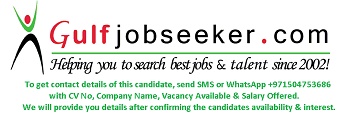  Gulfjobseeker.com CV No: 145482E-mail: gulfjobseeker@gmail.com